Notes- 2.3, 2.4, 2.5, 2.6, 2.7  pp. 69-116					Name ___________________________________									Date ________________ Hour _____________Topic 2.3 The New England Colonies    pp.  69-82			I.  Pilgrims	A.  Pilgrims traveled 2 months on the ___________________ in search of religious freedom.	B.  Religious wars in Europe between Catholics and Protestants.	C.  People were ____________________________ for their religious beliefs.	D.  Pilgrims called Separatists received Charter to set up a colony in Virginia.November 1620 landed in Cape Cod, Massachusetts-set up the colony of _____________November 11, 1620 wrote the Mayflower ____________________ on boardRepresentative government and worship religion freelyII.  Hardships for Pilgrims in PlymouthHalf the settlers died from ____________________________ or disease by springWilliam Bradford chosen governor- lasted 36 yearsHelp from the Native Americans-_______________________	D.  First Thanksgiving because plentiful harvest helped by the Native AmericansIII.  Puritans-1630’s – reform the Church of EnglandCharter to settle to form Massachusetts Bay Colony based on biblical teachingJohn _____________________- 1st governor of Mass. Bay ColonyOnly stockholders had a say in the government- discontented people- not representedGreat ________________________- 15,000 people moved to the Boston areaIV.  Thomas Hooker led settlers out of Mass. Bay Colony to Hartford ConnecticutNew government- Fundamental Orders of Connecticut- all male property owners could _____________________- limited the governor’s powerConnecticut became separate colony with charter from EnglandRoger Williams believed in religious tolerance – left Mass. Bay for Rhode IslandAnne Hutchinson wanted women to have a say in church- left Mass. for ______________V.  Settlers moved throughout New England building trade and fishing villages.	A.  New Hampshire became a colony	B.  Some settlers treated Natives fairly, others did not	C.  1670’s ___________________ settlers in New England	D.  Fighting broke out between settlers and Natives	E.  1675- King Phillip’s War- ________________ Indians attacked New England settlements	F.  Other Indians allied with the Wampanoag- 600 European settlers were killed	G.  Chief Metacom of the Wampanoag was killed and 1,000 Indians captured and sold into		________________________ in the West IndiesVI.  New England townsPuritans -_______- no working, talking, etc… on Sunday & everyone had to attend churchTown meetings- values of __________ government, individual choice, and common goodSalem ______________ Trials- witch craft punishable by death- 20 innocent men and women executed in Salem MassachusettsNatives taught settlers how to grow _______________- corn, pumpkin, squash, beansOthers dairy farmers, hunters, logging, shipbuilding, fishing industry, ironworkingPuritans and Pilgrims and most settlers __________________________ ethicTopic 2.4: The Middle Colonies     pp. 83-91				I. Middle Colonies founded for _______________________ opportunities	A.  New Netherland (Amsterdam) set up by the ________________ along the Hudson River	B.  Center for commerce and trade with successful ports	C.  Land grants given to wealthy families- ___________________	D.  Dutch permitted all religions and ethnic groups in the colony	E.  England took over New Netherland - King Charles gave it to his brother, the Duke of _____II.  New York too big- New Jersey formedThe king gave land to people for a yearly payment- proprietary colonyWealthy farmland with many resourcesNew Jersey- a _______________ colony with religious freedomIII.  William Penn founded Pennsylvania in 1681- Quakers______________- Protestant reformers wanting religious freedom- didn’t believe in warPennsylvania based on religious freedom, peace, and Christian livingMix of political, economic, religious, and social diversityEnslaved ___________________ were brought to New England and the Middle ColoniesIV.  Delaware formed in Penn. lower countiesV.  Farmers in the Middle Colonies- wheat, barley, rye- Breadbasket Colonies- cash crops	A.  Farmers had herds of ________________ and ____________________	B.  Artisans- skilled craftsmen- hardware, clocks, watches, locks, guns, glass, nails, paper etc	C.  Households made their every day _______________- soap, candles, food, clothing, etc…VI.  Great ________________ Road- settlers expand outside of Penn. on Indian trailsfarmed the back country- cut through forests- learned from the NativesDisputes and violence with some Natives- encroaching on Indian landNo one protected ___________________ rightsTopic 2.5 :  The Southern Colonies     pp. 92-100		I.  Maryland – 1634- ________________________ Bay 	A.  Lord Baltimore -religious freedom- offered land grants to people bringing servants-populate	B.  Fish, oysters, crabs- successfulII.  Virginia- farmers- ________________________III.  1663- the Carolinas- North tobacco- South rice and __________________IV.  __________________- James Oglethorpe- 1732- debtors given a second chanceV.  Southern Colonies – headright grant- land given to settlers- fertile land	A.  Plantations- slaves brought from Africa to work- more land granted for more people/slaves	B.  Easy transportation on rivers and waterways	C.  Most __________ worked in the fields- others were carpenters, barrel makers, and 			blacksmiths.  Some worked as cooks, servants, and/or housekeepers	D.  Small portion of farmers had plantations- but they were wealthy.	E.  Enslaved workers faced hardships- impoverished houses, denied basic _______________	F.  Backcountry- near Appalachian Mountains- rich soil- farmers were self sufficientVI.  Slave Trade 	A. First enslaved Africans came in 1619 to Virginia- Southern Plantations relied on slave labor  	B. Slave traders from Europe set up posts in Western Africa offering _________ and other 		goods for enslaved Africans.C.  Demand for __________________ labor in South.VII.  Passage across the Atlantic for Slaves-  ________________ PassageEnslaved Africans were crammed into the hull of a ship.Chained together, _______________ spread rapidly, treated inhumanely like animalsOccasional mutiny or revolt or suicide10% died on the passageOnce in the US, slave codes were in place to prevent rebellions- slaves were like propertySlavery- racism with out basic ___________________ rights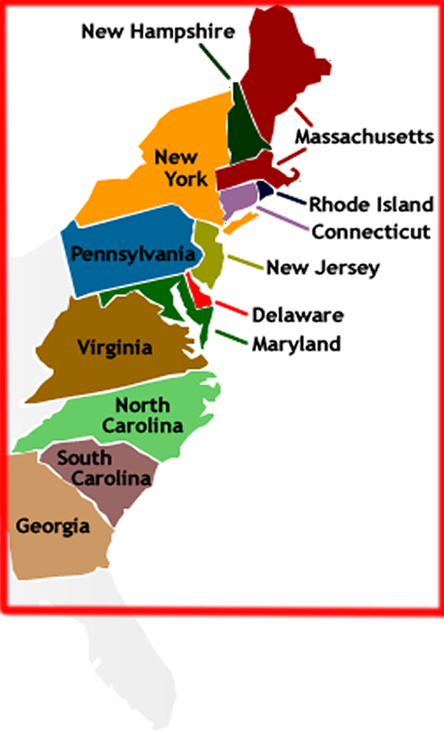 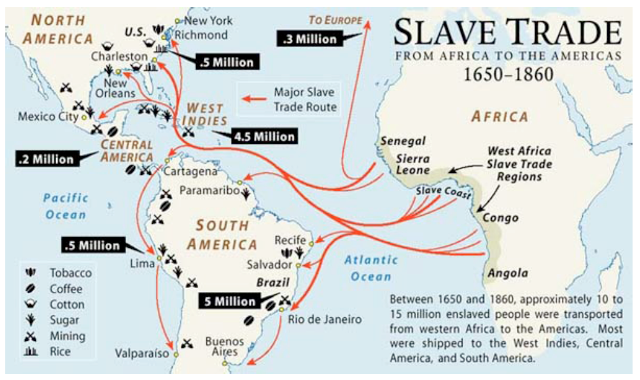 Topic 2.6:  Colonial Society      pp. 101-111I.  Colonial Society differences- person’s _____________ and wealth determined social status	A.  __________ class- gentry- wealthy planters, merchants, ministers, lawyers, royal officials	B.  ______________ class- farmers, craftsmen, & trades people	C.  Lower class- hired farm hands, indentured servants-paid passage over for 4-7 yrs. service II.  Most colonists in country were farmers, corps & livestock- hardworking- traded/sold extras  	________________- milked cows, tended gardens, watched kids, cleaned, laundry by hand, 	made clothes, candles, soap etc…III.  Colonists in cities- 	A.  Men- trades- butchers, shoemakers, silversmiths, printers etc..	B.  Women worked with men/husbands and as maids, servants, nurses, sewing etc..	C.  Educated men, bankers, lawyers, businessmen, politicians, doctors, barbers, surgeonsIV.  African Influences- taught rice preparationcombination of English and African languages- _____________________Africans worked in skilled jobs- rope or barrel making, ship building, craftsworkersNorthern colonies both ______________ and enslaved AfricanV.  Colonial Art, Literature, and Music- reflected colonial life	A.  American artists, many self taught- family portraits	B.  Read reprinted European novels & American stories	C.  Popular ____________ music with singing and dancingVI.  The Great __________________- religious movement- powerful preachers - Jonathan Edwards  			and George Whitefield powerful sermons attracting thousandsThe Great Awakening split old churches to form new onesEncourage democratic feelings and independence- challenging authorityVII.   Education encouraged- in New England-Massachusetts set up first public schoolPrivate Schools in Middle ColoniesTutors in Southern Colonies or wealthy sent kids to England for schoolApprenticeships for boys to learn a _______________New England- some girls went to dame schoolsColleges- ______________ open in 1638 – 10 students – then William and Mary, and YaleVIII.  Ideas of Enlightenment- light of human reasoning- John LockeBenjamin _____________________- inventor, publisher, community leader1st ___________________ in Boston to keep people informed in cities and backcountry Peter Zenger- arrested for publishing criticism of NY governor -libel- set free2.7 Colonial Trade and Government    pp.  112-116I.  _______________________- colonies to benefit England- export more than import	A.  Navigation _______- ensured England benefited from colonies- 1. only colonial or English 	       ships could carry colonial goods, 2. no trading with other European counties or colonies 	       3. certain items (tobacco, cotton) only ship to England- colonists didn’t like the new laws	B.  Triangular _________- Ships left New England carrying rum, guns, gunpowder, cloth, and 		tools, then to West Africa to trade these goods for slaves, then to the West Indies to 		sell the slaves for goods like molasses and sugar, then back to New England	C.  Merchants ignored the Navigation Acts by trading with other countries and coloniesII.  Representative Government- outlined in the Magna Carta- all colonies received a legislatureBy the 1720’s all colonies restricted voting to white Christian menCommon law- like case should be tried alike1688- Glorious Revolution- King James II removed from throne in EnglandEnglish ___________________- protected the rights of accused to a trial by jury, no taxes  	or army without Parliament’s approval_________________ did not have many rights- had to have approval of father or husbandAfrican Americans and Native Americans had almost __________ rights